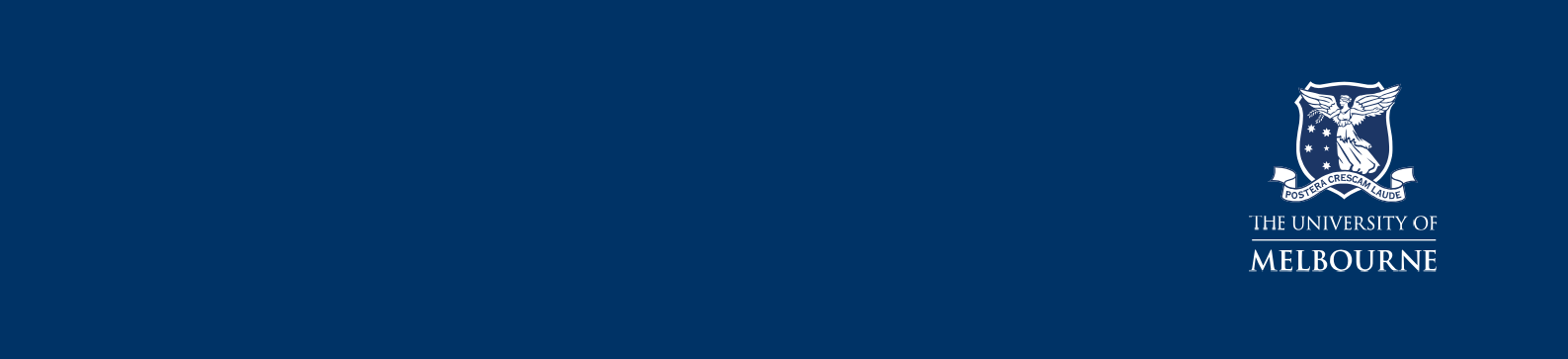 POSITION DESCRIPTIONSchool of Computing and Information SystemsMelbourne School of EngineeringLecturer or Senior Lecturer in Cyber Security (Multiple Positions)POSITION NO	0044341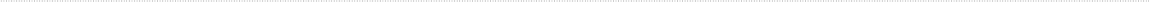 CLASSIFICATION	Lecturer (Level B) or Senior Lecturer (Level C)SALARY	$102,967 - $122,268 p.a. (Level B)$126,128 - $145,431 p.a. (Level C)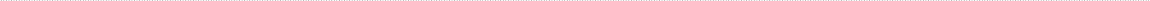 SUPERANNUATION	Employer contribution of 17%EMPLOYMENT TYPE	Full-time (continuing) positionOTHER BENEFITS	http://about.unimelb.edu.au/careers/working/benefitsHOW TO APPLY	Online applications are preferred. Go tohttp://about.unimelb.edu.au/careers, select the relevant option (‘Current Opportunities’ or ‘Jobs available to current staff’), then find the position by title or number.CONTACTFOR ENQUIRIES ONLYProfessor Christopher Leckie Email: caleckie@unimelb.edu.auPlease do not send your application to this contact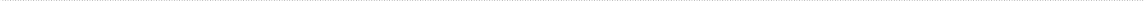 The University of MelbourneEstablished in 1853, the University of Melbourne is a public-spirited institution that makes distinctive contributions to society in research, learning and teaching and engagement. It’s consistently ranked among the leading universities in the world, with international rankings of world universities placing it as number 1 in Australia and number 32 in the world (Times Higher Education World University Rankings 2017-2018). https://about.unimelb.edu.au/strategy/growing-esteemMelbourne School of EngineeringMelbourne School of Engineering (MSE) has been the leading Australian provider of engineering and IT education and research for over 150 years. We are a multidisciplinary School organised into three key areas; Computing and Information Systems (CIS), Chemical and Biomedical Engineering (CBE) and Electrical, Mechanical and Infrastructure Engineering (EMI). MSE continues to attract top staff and students with a global reputation and has a commitment to knowledge for the betterment of society. Our ten-year strategy, MSE 2025, is our School’s commitment to bring to life the University-wide strategy Growing Esteem and reinforce the University of Melbourne’s position as one of the best in the world. Investment in new infrastructure, strengthening industry engagement and growing the size and diversity of our staff and student base to drive innovation and develop the transformative technologies of the future are all fundamental principles underpinning MSE 2025. http://www.eng.unimelb.edu.au/about/join-mse/why-join-mseThe School of Computing & Information Systems The School of Computing & Information Systems (CIS) undertakes research and teaching across a range of information technology disciplines including Software Engineering, Information Systems, and Computer Science. It offers a comprehensive range of IT courses at all levels, including offerings in science, engineering, and business, and is at the forefront of computing research in Australia and internationally with close links to major computing research initiatives, including Melbourne Bioinformatics, IBM Research and CSIRO’s DATA61.  The School’s aim is to attract and retain outstanding staff available in order to maintain a leading research and teaching. We have an existing highly successful research team in the area of the appointment, a large number of PhD students, and a substantial cohort of graduate students in our coursework Masters programs. To find out more about CIS, visit: http://www.cis.unimelb.edu.au/Position SummaryThe University of Melbourne is seeking dynamic academics with expertise in cyber security. Joining the Cyber Security Group in the School of Computing and Information Systems you will be working on a wide range of cyber security topics. This will include AI for cyber security, secure and confidential machine learning, cryptography and privacy, security management, distributed systems and network security, and formal methods for verification.Successful candidates will have the opportunity to contribute to the University of Melbourne Academic Centre for Cyber Security Excellence (UoM ACCSE), an initiative of the Commonwealth Government through the Department of Education and Training. The main aims of the UoM ACCSE are to: (1) Introduce a new Cyber Security specialisation in the Master of IT program; (2) Tailor teaching resources from our Masters programs so that they can reach a wider audience through professional and executive education in a flexible manner; (3) Expand our existing strategies to increase opportunities for cyber security focused PhD and Masters students to work with industry; and (4) Identify new opportunities for engagement with industry on research and training, particularly in partnership with the Oceania Cyber Security Centre (OCSC).You will be an aspiring leader in cyber security research, with ambition to publish in high quality journals and conferences, mentor research students, and secure independent grant funding to support a program of research in collaboration with the Cyber Security Group. You will also make a significant contribution to the teaching and administration of the School.We welcome applications from researchers interested in interdisciplinary applications of cyber security. Active collaboration with other research groups at the University of Melbourne, both within CIS and more broadly, is encouraged, as is interaction with industry and government agencies.The Melbourne School of Engineering is strongly committed to supporting diversity and flexibility in the workplace. Applications for part-time or other flexible working arrangements will be welcomed and will be fully considered subject to meeting the inherent requirements of the position.The University plan seeks to increase the diversity of the workforce and the representation of women in areas they have been traditionally under-represented. Consistent with this the School is seeking to increase the representation of women in the academic workforce across engineering disciplines. Under a Special Measure, under Section 12 (1) of the Equal Opportunity Act 2010 (Vic) the School is seeking to lift the representation of women from 20% in 2014 to at least 25% over the next 5 years, and strongly encourages applications from suitably qualified female candidates.Selection CriteriaESSENTIAL       A PhD in Computer Science, Software Engineering or Information Systems, with a focus on cyber security, or equivalent.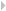       A relevant research track record as evidenced by research publications on cyber security in top-ranked journals, and conferences.      Potential to achieve the highest levels of scholarship.      Capacity to teach effectively across a range of subjects in computer science, software engineering or information systems, including the capacity to develop and deliver seminars and lectures and contribute to other teaching activities.      Excellent oral and written communication skills, including the ability to interact with University staff at all levels and to build networks with industry and other researchers,  both local and international.      Ability to work as part of a team and build rapport with all levels of staff within a diverse work environment.      Capability for collaboration and interaction with industry.      Experience in obtaining competitive research funding, either individually or as part of a team.      A willingness and ability to supervise graduate research students.IN  ADDITION TO  THE  ABOVE APPOINTMENT AT  LEVEL C:      A strong publication record and demonstrated independence of scholarship.       The development of educational programs and methods.      A successful record of attracting competitive research funding.      A successful record of engaging industry, government and/or the community in teaching and research.      Experience in supervision of research higher degree students.      Experience in curriculum development and implementation at undergraduate and postgraduate level that will maintain the School’s programmes at the highest international standards.Key Responsibilities1. TEACHING AND RESEARCH      Coordinate and conduct lectures and tutorials at undergraduate and postgraduate level, including engagement in teaching innovation and improvement.      Preparation of project work to support student learning.      Performing marking and assessment duties and overseeing project marking in subjects as lecturer-in-charge.      Providing adequate access for and effective student consultation.      Being proactive in the development of subject materials and delivery, including the use of web resources as appropriate.      Act as Subject Coordinator with responsibility for the design, development, coordinated delivery and ongoing improvement of that subject.      Supervise undergraduate, graduate or postgraduate students engaged in coursework or smaller research projects.2. RESEARCH       Provide a significant degree of scholarly research initiative and collaboration in the discipline of cyber security.      Presentation of research workshops and seminars within the School.      Publishing of papers on cyber security in reputable international journals and  conferences.      The attainment of external research grant income.      Participate as a chief investigator on research projects.       Supervision of cyber security postgraduate students.3. ENGAGEMENT       Build and foster partnerships with industry, government, collaborators at other Universities and other stakeholders that contribute to the engagement of teaching and research in the wider community.      Actively participate in professional activities including consulting, workshops and short courses for external participants, and participation in meetings of professional societies.      Engage in knowledge transfer and community activities beyond the university.4. SERVICE AND LEADERSHIP       Participation in industry and community liaison activities as arranged by the School.       Participation in activities such as student events and school visits.      Administrative duties as required.      Occupational Health and Safety (OH&S) and Environment Health and Safety (EHS) responsibilities.IN ADDITION TO THE ABOVE APPOINTMENT AT LEVEL C:      Supervision of major undergraduate, graduate or postgraduate research projects.      Significant role in research projects including, where appropriate, leadership of a research team.      Significant role in knowledge transfer and community engagement.       A major role in planning or committee work.Equal Opportunity, Diversity and InclusionThe University is an equal opportunity employer and is committed to providing a workplace free from all forms of unlawful discrimination, harassment, bullying, vilification and victimisation. The University makes decisions on employment, promotion and reward on the basis of merit.The University is committed to all aspects of equal opportunity, diversity and inclusion in the workplace and to providing all staff, students, contractors, honorary appointees, volunteers and visitors with a safe, respectful and rewarding environment free from all forms of unlawful discrimination, harassment, vilification and victimisation. This commitment is set out in the University’s People Strategy 2015-2020 and policies that address diversity and inclusion, equal employment opportunity, discrimination, sexual harassment, bullying and appropriate workplace behaviour. All staff are required to comply with all University policies.The University values diversity because we recognise that the differences in our people’s age, race, ethnicity, culture, gender, nationality, sexual orientation, physical ability and background bring richness to our work environment. Consequently, the People Strategy sets out the strategic aim to drive diversity and inclusion across the University to create an environment where the compounding benefits of a diverse workforce are recognised as vital in our continuous desire to strive for excellence and reach the targets of Growing Esteem.Occupational Health and Safety (OHS)All staff are required to take reasonable care for their own health and safety and that of other personnel who may be affected by their conduct.OHS responsibilities applicable to positions are published at: http://safety.unimelb.edu.au/people/community/responsibilities-of-personnelThese include general staff responsibilities and those additional responsibilities that apply for Managers and Supervisors and other Personnel.